Аркадий Тимофеевич АверченкоАркадий Тимофеевич АверченкоАркадий Тимофеевич Аверченко18 (30) марта 1881 - 12 марта 1925 гг.18 (30) марта 1881 - 12 марта 1925 гг.18 (30) марта 1881 - 12 марта 1925 гг.русский писатель, сатирик и театральный критикрусский писатель, сатирик и театральный критикрусский писатель, сатирик и театральный критик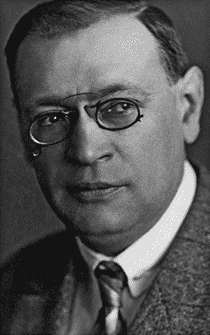  Аркадий Тимофеевич родился 27 марта 1881 в Севастополе в семье неудачливого мелкого торговца.  В своей «Автобиографии» Аверченко пишет: «Легенда о том, что я мальчик больной, хилый, который не может учиться, росла и укреплялась, и больше всего заботился об этом я сам.  Отец мой, будучи по профессии купцом, не обращал на меня никакого внимания, так как по горло был занят хлопотами и планами, каким бы образом поскорее разориться? Это было мечтой его жизни, и нужно отдать ему полную справедливость - добрый старик достиг своих стремлений самым безукоризненным образом. Он это сделал при соучастии целой плеяды во -ров, которые обворовывали его магазин, покупателей, которые брали исключительно и планомерно в долг, и пожаров, испепелявших те из отцовских товаров, которые не были растащены ворами и покупателями.ров, которые обворовывали его магазин, покупателей, которые брали исключительно и планомерно в долг, и пожаров, испепелявших те из отцовских товаров, которые не были растащены ворами и покупателями.ров, которые обворовывали его магазин, покупателей, которые брали исключительно и планомерно в долг, и пожаров, испепелявших те из отцовских товаров, которые не были растащены ворами и покупателями.   Воры, пожары и покупатели долгое время стояли стеной между мной и отцом, и я так и остался бы неграмотным, если бы старшим сестрам не пришла в голову забавная, сулившая им массу новых ощущений мысль заняться моим образованием. Очевидно, я представлял из себя лакомый кусочек, так как из-за весьма сомнительного удовольствия осветить мой ленивый мозг светом знания сестры не только спорили, но однажды даже вступили врукопашную, и результат схватки – вывихнутый палец - нисколько не охладил преподавательского пыла старшей сестры Любы.   Воры, пожары и покупатели долгое время стояли стеной между мной и отцом, и я так и остался бы неграмотным, если бы старшим сестрам не пришла в голову забавная, сулившая им массу новых ощущений мысль заняться моим образованием. Очевидно, я представлял из себя лакомый кусочек, так как из-за весьма сомнительного удовольствия осветить мой ленивый мозг светом знания сестры не только спорили, но однажды даже вступили врукопашную, и результат схватки – вывихнутый палец - нисколько не охладил преподавательского пыла старшей сестры Любы.   Воры, пожары и покупатели долгое время стояли стеной между мной и отцом, и я так и остался бы неграмотным, если бы старшим сестрам не пришла в голову забавная, сулившая им массу новых ощущений мысль заняться моим образованием. Очевидно, я представлял из себя лакомый кусочек, так как из-за весьма сомнительного удовольствия осветить мой ленивый мозг светом знания сестры не только спорили, но однажды даже вступили врукопашную, и результат схватки – вывихнутый палец - нисколько не охладил преподавательского пыла старшей сестры Любы.  Так - на фоне родственной заботливости, любви, пожаров, воров и покупателей - совершался мой рост, и развивалось сознательное отношение к окружающему».  Так - на фоне родственной заботливости, любви, пожаров, воров и покупателей - совершался мой рост, и развивалось сознательное отношение к окружающему».  Так - на фоне родственной заботливости, любви, пожаров, воров и покупателей - совершался мой рост, и развивалось сознательное отношение к окружающему».  Мальчик не получил начального образования в гимназии в виду полного разорения отца, а также из-за слабого здоровья. Учился дома с помощью старших сестер, потом окончил два класса городского реального училища и в пятнадцать лет начал работать. Сначала трудился младшим писцом в транспортной конторе, а через год стал конторщиком на Брянском угольном руднике в Донбассе. Через три года переехал в Харьков на службу в той же акционерной компании.  Мальчик не получил начального образования в гимназии в виду полного разорения отца, а также из-за слабого здоровья. Учился дома с помощью старших сестер, потом окончил два класса городского реального училища и в пятнадцать лет начал работать. Сначала трудился младшим писцом в транспортной конторе, а через год стал конторщиком на Брянском угольном руднике в Донбассе. Через три года переехал в Харьков на службу в той же акционерной компании.  Мальчик не получил начального образования в гимназии в виду полного разорения отца, а также из-за слабого здоровья. Учился дома с помощью старших сестер, потом окончил два класса городского реального училища и в пятнадцать лет начал работать. Сначала трудился младшим писцом в транспортной конторе, а через год стал конторщиком на Брянском угольном руднике в Донбассе. Через три года переехал в Харьков на службу в той же акционерной компании.  Юноша отличался природным умом, наблюдательностью, очень много читал, пробовал сочинять сам.  Юноша отличался природным умом, наблюдательностью, очень много читал, пробовал сочинять сам.  Юноша отличался природным умом, наблюдательностью, очень много читал, пробовал сочинять сам.  Первый рассказ Аверченко «Умение жить» был опубликован в журнале «Оду-ванчик» в 1902 году, однако сам прозаик считал своим литературным дебютом рассказ «Праведник», вышедший в журнале «Для всех» в 1905 году.  Первый рассказ Аверченко «Умение жить» был опубликован в журнале «Оду-ванчик» в 1902 году, однако сам прозаик считал своим литературным дебютом рассказ «Праведник», вышедший в журнале «Для всех» в 1905 году.  Первый рассказ Аверченко «Умение жить» был опубликован в журнале «Оду-ванчик» в 1902 году, однако сам прозаик считал своим литературным дебютом рассказ «Праведник», вышедший в журнале «Для всех» в 1905 году.  Уже в двадцать пять лет Аркадий Аверченко стал редактором сатирического журнала «Штык», после его закрытия возглавил издание «Меч», в котором под многочисленными псевдонимами печатал свои работы.  Уже в двадцать пять лет Аркадий Аверченко стал редактором сатирического журнала «Штык», после его закрытия возглавил издание «Меч», в котором под многочисленными псевдонимами печатал свои работы.  Уже в двадцать пять лет Аркадий Аверченко стал редактором сатирического журнала «Штык», после его закрытия возглавил издание «Меч», в котором под многочисленными псевдонимами печатал свои работы.  После переезда в Санкт-Петербург сатирик начал сотрудничать с журналом «Стрекоза». С 1 апреля 1908 «Стрекозу» сменил новый еженедельник «Сатирикон».  Как отмечал А.И. Куприн, журнал «сразу нашел себя: свое русло, свой тон, свою марку. Читатели же – чуткая середина – необыкновенно быстро открыли его». Именно ориентация на читателя среднего класса, пробужденного революцией и живо интересующегося политикой и литературой, обеспечила «Сатирикону» его огромный успех. Помимо завзятых юмористов, таких, как Петр Потемкин, Саша Черный, Осип Дымов, Аркадий Бухов, к сотрудничеству в журнале Аверченко сумел привлечь Л. Андреева, С. Маршака, А. Куприна, А.Н. Толстого, С. Городецкого и многих других поэтов и прозаиков. Постоянным сотрудником «Сатирикона» и вдохновителем всех журнальных начинаний был сам Аверченко; становлением писателя первой величины была сатириконовская карьера Н.А. Лохвицкой (Тэффи). Помимо журнала выпускалась «Библиотека Сатирикона»: в 1908–1913 было опубликовано около ста названий книг общим тиражом свыше двух миллионов, в том числе и первый сборник рассказов Аверченко «Веселые устрицы» (1910), выдержавший за семь лет двадцать четыре издания.  После переезда в Санкт-Петербург сатирик начал сотрудничать с журналом «Стрекоза». С 1 апреля 1908 «Стрекозу» сменил новый еженедельник «Сатирикон».  Как отмечал А.И. Куприн, журнал «сразу нашел себя: свое русло, свой тон, свою марку. Читатели же – чуткая середина – необыкновенно быстро открыли его». Именно ориентация на читателя среднего класса, пробужденного революцией и живо интересующегося политикой и литературой, обеспечила «Сатирикону» его огромный успех. Помимо завзятых юмористов, таких, как Петр Потемкин, Саша Черный, Осип Дымов, Аркадий Бухов, к сотрудничеству в журнале Аверченко сумел привлечь Л. Андреева, С. Маршака, А. Куприна, А.Н. Толстого, С. Городецкого и многих других поэтов и прозаиков. Постоянным сотрудником «Сатирикона» и вдохновителем всех журнальных начинаний был сам Аверченко; становлением писателя первой величины была сатириконовская карьера Н.А. Лохвицкой (Тэффи). Помимо журнала выпускалась «Библиотека Сатирикона»: в 1908–1913 было опубликовано около ста названий книг общим тиражом свыше двух миллионов, в том числе и первый сборник рассказов Аверченко «Веселые устрицы» (1910), выдержавший за семь лет двадцать четыре издания.  После переезда в Санкт-Петербург сатирик начал сотрудничать с журналом «Стрекоза». С 1 апреля 1908 «Стрекозу» сменил новый еженедельник «Сатирикон».  Как отмечал А.И. Куприн, журнал «сразу нашел себя: свое русло, свой тон, свою марку. Читатели же – чуткая середина – необыкновенно быстро открыли его». Именно ориентация на читателя среднего класса, пробужденного революцией и живо интересующегося политикой и литературой, обеспечила «Сатирикону» его огромный успех. Помимо завзятых юмористов, таких, как Петр Потемкин, Саша Черный, Осип Дымов, Аркадий Бухов, к сотрудничеству в журнале Аверченко сумел привлечь Л. Андреева, С. Маршака, А. Куприна, А.Н. Толстого, С. Городецкого и многих других поэтов и прозаиков. Постоянным сотрудником «Сатирикона» и вдохновителем всех журнальных начинаний был сам Аверченко; становлением писателя первой величины была сатириконовская карьера Н.А. Лохвицкой (Тэффи). Помимо журнала выпускалась «Библиотека Сатирикона»: в 1908–1913 было опубликовано около ста названий книг общим тиражом свыше двух миллионов, в том числе и первый сборник рассказов Аверченко «Веселые устрицы» (1910), выдержавший за семь лет двадцать четыре издания.  Творчество Аверченко достигает расцвета — он совершает путешествия в Западную Европу, выпускает книги «Рассказы юмористические», «Зайчики на стене», «Рассказы для выздоравливающих» и «Круги по воде». Искрометные и остроумные рассказы с успехом инсценируются и ставятся в петербургских театрах, Аркадий Аверченко создает рецензии, острые статьи о войне и политиках, быте горожан, людях искусства и женщинах, утверждая за собой звание «русского Твена».  Творчество Аверченко достигает расцвета — он совершает путешествия в Западную Европу, выпускает книги «Рассказы юмористические», «Зайчики на стене», «Рассказы для выздоравливающих» и «Круги по воде». Искрометные и остроумные рассказы с успехом инсценируются и ставятся в петербургских театрах, Аркадий Аверченко создает рецензии, острые статьи о войне и политиках, быте горожан, людях искусства и женщинах, утверждая за собой звание «русского Твена».  Творчество Аверченко достигает расцвета — он совершает путешествия в Западную Европу, выпускает книги «Рассказы юмористические», «Зайчики на стене», «Рассказы для выздоравливающих» и «Круги по воде». Искрометные и остроумные рассказы с успехом инсценируются и ставятся в петербургских театрах, Аркадий Аверченко создает рецензии, острые статьи о войне и политиках, быте горожан, людях искусства и женщинах, утверждая за собой звание «русского Твена».  В 1913 редакция «Сатирикона» раскололась, и «аверченковским» журналом стал «Новый Сатирикон» (1913–1918). Редкий номер прежнего и нового издания обходился без рассказа или юморески Аверченко; печатался он и в других «тонких» журналах массовой циркуляции, таких, как «Журнал для всех» и «Синий журнал». Рассказы отбирались, дополнительно редактировались и издавались сборниками.  В 1913 редакция «Сатирикона» раскололась, и «аверченковским» журналом стал «Новый Сатирикон» (1913–1918). Редкий номер прежнего и нового издания обходился без рассказа или юморески Аверченко; печатался он и в других «тонких» журналах массовой циркуляции, таких, как «Журнал для всех» и «Синий журнал». Рассказы отбирались, дополнительно редактировались и издавались сборниками.  В 1913 редакция «Сатирикона» раскололась, и «аверченковским» журналом стал «Новый Сатирикон» (1913–1918). Редкий номер прежнего и нового издания обходился без рассказа или юморески Аверченко; печатался он и в других «тонких» журналах массовой циркуляции, таких, как «Журнал для всех» и «Синий журнал». Рассказы отбирались, дополнительно редактировались и издавались сборниками. «Сатириконовцы» во главе с Аверченко чрезвычайно дорожили своей благоприобретенной репутацией «независимого журнала, промышляющего смехом», и старались не потакать низменным вкусам, избегая скабрез-ности, дурацкого шутовства и прямой политической ангажированности (во всех этих смыслах образцовым автором была Тэффи). Политической позицией журнала была подчеркнутая и несколько издевательская нелояльность: позиция очень выгодная в тогдашних условиях почти полного отсутствия цензуры, воспрещавшей лишь прямые призывы к свержению власти, зато позволявшей сколько угодно осмеивать любые ее проявления, в том числе и самое цензуру. «Сатириконовцы» во главе с Аверченко чрезвычайно дорожили своей благоприобретенной репутацией «независимого журнала, промышляющего смехом», и старались не потакать низменным вкусам, избегая скабрез-ности, дурацкого шутовства и прямой политической ангажированности (во всех этих смыслах образцовым автором была Тэффи). Политической позицией журнала была подчеркнутая и несколько издевательская нелояльность: позиция очень выгодная в тогдашних условиях почти полного отсутствия цензуры, воспрещавшей лишь прямые призывы к свержению власти, зато позволявшей сколько угодно осмеивать любые ее проявления, в том числе и самое цензуру. «Сатириконовцы» во главе с Аверченко чрезвычайно дорожили своей благоприобретенной репутацией «независимого журнала, промышляющего смехом», и старались не потакать низменным вкусам, избегая скабрез-ности, дурацкого шутовства и прямой политической ангажированности (во всех этих смыслах образцовым автором была Тэффи). Политической позицией журнала была подчеркнутая и несколько издевательская нелояльность: позиция очень выгодная в тогдашних условиях почти полного отсутствия цензуры, воспрещавшей лишь прямые призывы к свержению власти, зато позволявшей сколько угодно осмеивать любые ее проявления, в том числе и самое цензуру.  Февральскую революцию 1917 Аверченко со своим «Новым Сатириконом», разумеется, приветствовал; однако последовавшая за ней разнузданная «демократическая» свистопляска вызывала у него возраставшую настороженность, а октябрьский большевистский переворот был воспринят Аверченко, вместе с подавляющим большинством российской интеллигенции, как чудовищное недоразумение. При этом его веселый абсурд приобрел новый пафос; он стал соответствовать безумию новоучреждаемой действительности и выглядеть как «черный юмор». Впоследствии подобная «гротесковость» обнаруживается у М. Булгакова, М. Зощенко, В. Катаева, И. Ильфа, что свидетельствует не об их ученичестве у Аверченко, а о единонаправленной трансформации юмора в новую эпоху.  Февральскую революцию 1917 Аверченко со своим «Новым Сатириконом», разумеется, приветствовал; однако последовавшая за ней разнузданная «демократическая» свистопляска вызывала у него возраставшую настороженность, а октябрьский большевистский переворот был воспринят Аверченко, вместе с подавляющим большинством российской интеллигенции, как чудовищное недоразумение. При этом его веселый абсурд приобрел новый пафос; он стал соответствовать безумию новоучреждаемой действительности и выглядеть как «черный юмор». Впоследствии подобная «гротесковость» обнаруживается у М. Булгакова, М. Зощенко, В. Катаева, И. Ильфа, что свидетельствует не об их ученичестве у Аверченко, а о единонаправленной трансформации юмора в новую эпоху.  Февральскую революцию 1917 Аверченко со своим «Новым Сатириконом», разумеется, приветствовал; однако последовавшая за ней разнузданная «демократическая» свистопляска вызывала у него возраставшую настороженность, а октябрьский большевистский переворот был воспринят Аверченко, вместе с подавляющим большинством российской интеллигенции, как чудовищное недоразумение. При этом его веселый абсурд приобрел новый пафос; он стал соответствовать безумию новоучреждаемой действительности и выглядеть как «черный юмор». Впоследствии подобная «гротесковость» обнаруживается у М. Булгакова, М. Зощенко, В. Катаева, И. Ильфа, что свидетельствует не об их ученичестве у Аверченко, а о единонаправленной трансформации юмора в новую эпоху.  Эпоха относилась к юмору сурово: в августе 1918 «Новый Сатирикон» был запрещен, и Аверченко бежал на белогвардейский Юг, где публиковал в газетах «Приазовский край», «Юг России» и др. антибольшевистские памфлеты и фельетоны. В октябре 1920 года он отбыл в Стамбул с одним из послед-них врангелевских транспортов. Тогда же вырабатываются новые типы рассказов Аверченко, впоследствии составивших книги «Дюжина ножей в спину революции» (1921) и «Смешное в страшном» (1923): антисоветский политический анекдот и стилизованные под очерки, но при этом утрированные в обычной манере Аврченко зарисовки и впечатления быта революционной столицы и гражданской войны.  Эпоха относилась к юмору сурово: в августе 1918 «Новый Сатирикон» был запрещен, и Аверченко бежал на белогвардейский Юг, где публиковал в газетах «Приазовский край», «Юг России» и др. антибольшевистские памфлеты и фельетоны. В октябре 1920 года он отбыл в Стамбул с одним из послед-них врангелевских транспортов. Тогда же вырабатываются новые типы рассказов Аверченко, впоследствии составивших книги «Дюжина ножей в спину революции» (1921) и «Смешное в страшном» (1923): антисоветский политический анекдот и стилизованные под очерки, но при этом утрированные в обычной манере Аврченко зарисовки и впечатления быта революционной столицы и гражданской войны.  Эпоха относилась к юмору сурово: в августе 1918 «Новый Сатирикон» был запрещен, и Аверченко бежал на белогвардейский Юг, где публиковал в газетах «Приазовский край», «Юг России» и др. антибольшевистские памфлеты и фельетоны. В октябре 1920 года он отбыл в Стамбул с одним из послед-них врангелевских транспортов. Тогда же вырабатываются новые типы рассказов Аверченко, впоследствии составивших книги «Дюжина ножей в спину революции» (1921) и «Смешное в страшном» (1923): антисоветский политический анекдот и стилизованные под очерки, но при этом утрированные в обычной манере Аврченко зарисовки и впечатления быта революционной столицы и гражданской войны.  Опыт эмигрантской жизни, нелепо и жалко копирующей быт и нравы погибшей России, отразился в книге «Записки Простодушного. Я в Европе» (1923), где при помощи обратной гиперболы (литоты) возникают гротескные образы лилипутского мирка, не лишенного сюрреалистического жизнеподобия.  Опыт эмигрантской жизни, нелепо и жалко копирующей быт и нравы погибшей России, отразился в книге «Записки Простодушного. Я в Европе» (1923), где при помощи обратной гиперболы (литоты) возникают гротескные образы лилипутского мирка, не лишенного сюрреалистического жизнеподобия.  Опыт эмигрантской жизни, нелепо и жалко копирующей быт и нравы погибшей России, отразился в книге «Записки Простодушного. Я в Европе» (1923), где при помощи обратной гиперболы (литоты) возникают гротескные образы лилипутского мирка, не лишенного сюрреалистического жизнеподобия.  В сочинениях последних лет жизни Аверченко с новой силой проявляется детская тема – от сборника «О маленьких – для больших» (1916) до книг рассказов «Дети» (1922) и «Отдых на крапиве» (1924).  В сочинениях последних лет жизни Аверченко с новой силой проявляется детская тема – от сборника «О маленьких – для больших» (1916) до книг рассказов «Дети» (1922) и «Отдых на крапиве» (1924).  В сочинениях последних лет жизни Аверченко с новой силой проявляется детская тема – от сборника «О маленьких – для больших» (1916) до книг рассказов «Дети» (1922) и «Отдых на крапиве» (1924). В Стамбуле Аверченко, как всегда, совмещал творческую деятель-ность с организаторской: создав эстрадный театр «Гнездо перелетных птиц», он совершил несколько гастрольных поездок по Европе. В 1922 поселился в Праге, где успел написать и опубликовать несколько книг рассказов и пьесу «Игра со смертью», имеющую характер комедийного шоу. В Стамбуле Аверченко, как всегда, совмещал творческую деятель-ность с организаторской: создав эстрадный театр «Гнездо перелетных птиц», он совершил несколько гастрольных поездок по Европе. В 1922 поселился в Праге, где успел написать и опубликовать несколько книг рассказов и пьесу «Игра со смертью», имеющую характер комедийного шоу. В Стамбуле Аверченко, как всегда, совмещал творческую деятель-ность с организаторской: создав эстрадный театр «Гнездо перелетных птиц», он совершил несколько гастрольных поездок по Европе. В 1922 поселился в Праге, где успел написать и опубликовать несколько книг рассказов и пьесу «Игра со смертью», имеющую характер комедийного шоу.   В 1924 году писатель перенес операцию по удалению глаза, после которой серьезно заболел. С диагнозом «ослабление сердечной мышцы, расширение аорты и склероз почек» Аркадий Тимофеевич Аверченко был доставлен в Пражскую городскую больницу, где 12 марта 1925 года скончался в возрасте сорока трех лет и был похоронен на Ольшанском кладбище.   В 1924 году писатель перенес операцию по удалению глаза, после которой серьезно заболел. С диагнозом «ослабление сердечной мышцы, расширение аорты и склероз почек» Аркадий Тимофеевич Аверченко был доставлен в Пражскую городскую больницу, где 12 марта 1925 года скончался в возрасте сорока трех лет и был похоронен на Ольшанском кладбище.   В 1924 году писатель перенес операцию по удалению глаза, после которой серьезно заболел. С диагнозом «ослабление сердечной мышцы, расширение аорты и склероз почек» Аркадий Тимофеевич Аверченко был доставлен в Пражскую городскую больницу, где 12 марта 1925 года скончался в возрасте сорока трех лет и был похоронен на Ольшанском кладбище.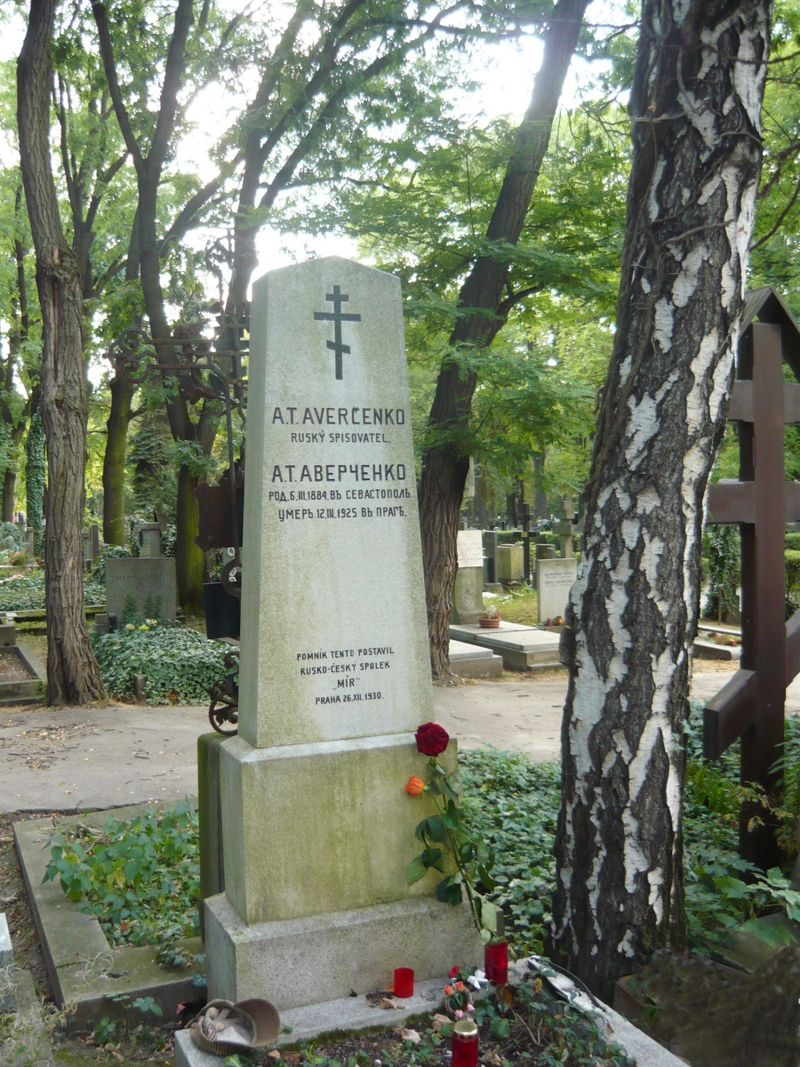 Интернет- ресурсы:Интернет- ресурсы:Интернет- ресурсы:  1.Аркадий Аверченко. Автобиография. – Режим доступа: http://www.klassika.ru  1.Аркадий Аверченко. Автобиография. – Режим доступа: http://www.klassika.ru  1.Аркадий Аверченко. Автобиография. – Режим доступа: http://www.klassika.ru  2.Аркадий Аверченко. – Режим доступа: http://www.arkadiyaverchenko.ru/  2.Аркадий Аверченко. – Режим доступа: http://www.arkadiyaverchenko.ru/  2.Аркадий Аверченко. – Режим доступа: http://www.arkadiyaverchenko.ru/  3. Аверченко и мир. – Режим доступа: http://vika-milenko.narod.ru/  3. Аверченко и мир. – Режим доступа: http://vika-milenko.narod.ru/  3. Аверченко и мир. – Режим доступа: http://vika-milenko.narod.ru/  4. Воспоминания племянника Аверченко: «Аркадия все очень любили…». – Режим доступа: http://vika-milenko.narod.ru  4. Воспоминания племянника Аверченко: «Аркадия все очень любили…». – Режим доступа: http://vika-milenko.narod.ru  4. Воспоминания племянника Аверченко: «Аркадия все очень любили…». – Режим доступа: http://vika-milenko.narod.ru 5. Раевская, М. Король смеха: 10 интересных фактов из биографии Аркадия Аверченко. – Режим доступа: http://vm.ru 5. Раевская, М. Король смеха: 10 интересных фактов из биографии Аркадия Аверченко. – Режим доступа: http://vm.ru 5. Раевская, М. Король смеха: 10 интересных фактов из биографии Аркадия Аверченко. – Режим доступа: http://vm.ru